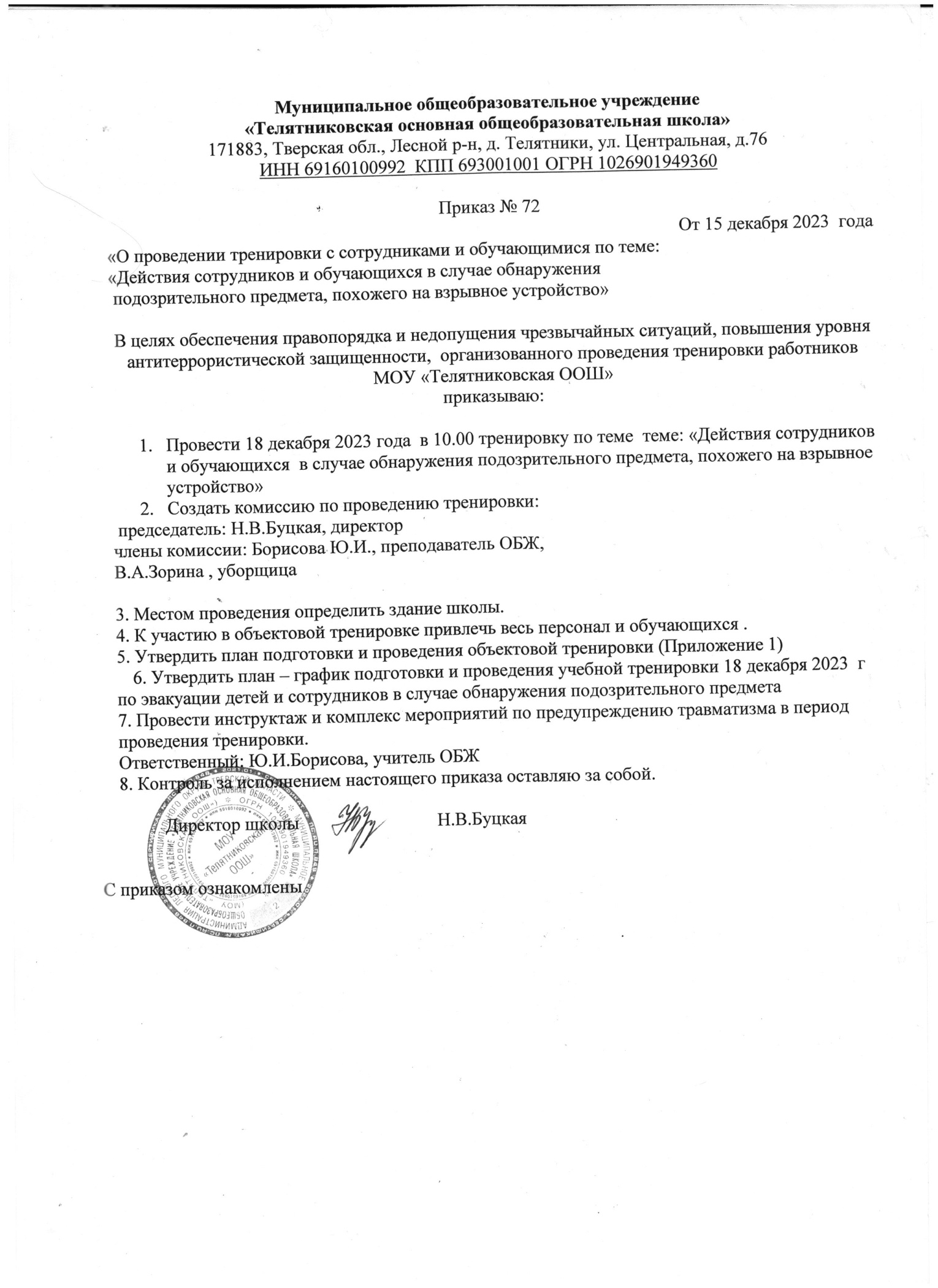                                                                                                               Приложение №1План проведения тренировкиТема:  «Действия сотрудников и обучающихся в случае обнаружения подозрительного предмета, похожего на взрывное устройство»Цели тренировки:Общая: проверить готовность школы  к выполнению мероприятий при обнаруженииподозрительных предметов, угрозы террористического актаДля персонала: обучение навыкам и действиям по предотвращению возможныхтеррористических актов, обучение порядку оповещения и эвакуации при обнаруженииподозрительного предметаДля обучающихся : выработать навыки грамотных действий и правильного поведенияпри чрезвычайных ситуацияхСостав участников объектовой тренировки: весь персонал, обучающиеся Место проведения: здание школы, здание столовой Дата и время проведения: 18.12.2023  г. 10.00 часовЭтапы тренировки:первый подготовительный этап - проведение занятий со всеми категориями сотрудников и воспитанниками;второй подготовительный этап - проведение дополнительного инструктажа с сотрудниками, отвечающими за состояние системы оповещения, путей эвакуации;третий этап - проведение тренировки (обнаружение подозрительного предмета, проведение эвакуации, проверка персонала объекта, организация встречи сотрудников правоохранительных органов);четвертый этап - разбор тренировки.Подведение итогов тренировки:подготовка приказа по итогам тренировки с постановкой задач по устранению выявленных недостатков.                                                                                                                       Приложение №2 План-графикподготовки и проведения учебной тренировки  18 декабря 2023 г.по эвакуации обучающихся  и сотрудниковв случае обнаружения подозрительного предметаАКТ                                                                                    от 18.12.2023 года  практической отработки порядка действий с сотрудниками и обучающимися   при  обнаружения подозрительного предмета, похожего на взрывное устройствоКомиссия в составе: председатель: Н.В.Буцкая, директор члены комиссии: Борисова Ю.И., преподаватель ОБЖ, В.А.Зорина , уборщица составили настоящий  акт по результатам проверки. проведенной по практической отработке плана тренировок по антитеррористической безопасности.Результат проверки:Мероприятия проводились в соответствии с утвержденным директором планом  проведения тренировки, включающим в себя три этапа.В период двух подготовительных этапов проводились теоретические и практические занятия со всем категориями сотрудников и  обучающихся , проверка систем оповещения на объекте.На третьем этапе тренировки была имитирована закладка взрывного устройства на объекте.Закладка взрывного устройства была обнаружена уборщицей Зориной В.А. 10.00 – Зорина В.А.  доложила о случившемся ДИРЕКТОРУ ,  прекратила доступ к предмету, похожему на взрывное устройство. 10ч. 45сек. сообщено в правоохранительные органы о месте, времени обнаружения  подозрительного предмета, приведена в действие  кнопка тревожной сигнализации.10.01 – директором  было принято решение о проведении экстренной эвакуации. Была включена система оповещения, голосовое сообщение  «В  туалете  обнаружен подозрительный предмет, похожий на взрывное устройство». сообщено в правоохранительные органы, пожарную охрану о месте, времени обнаружения подозрительного предмета..10.01.25 – директор  отключила общее электроснабжение.10.02 - начата общая эвакуация с объекта.	10.05 - эвакуация была завершена общеобъектовым построением в здании столовой Замечания и предложения. Не все работники использовали  правильно выбрали путь эвакуации.По возможности, для подробной информации об опасности оповещать посыльным.Решение: признать итоги тренировки удовлетворительными, цели и задачи тренировки достигнуты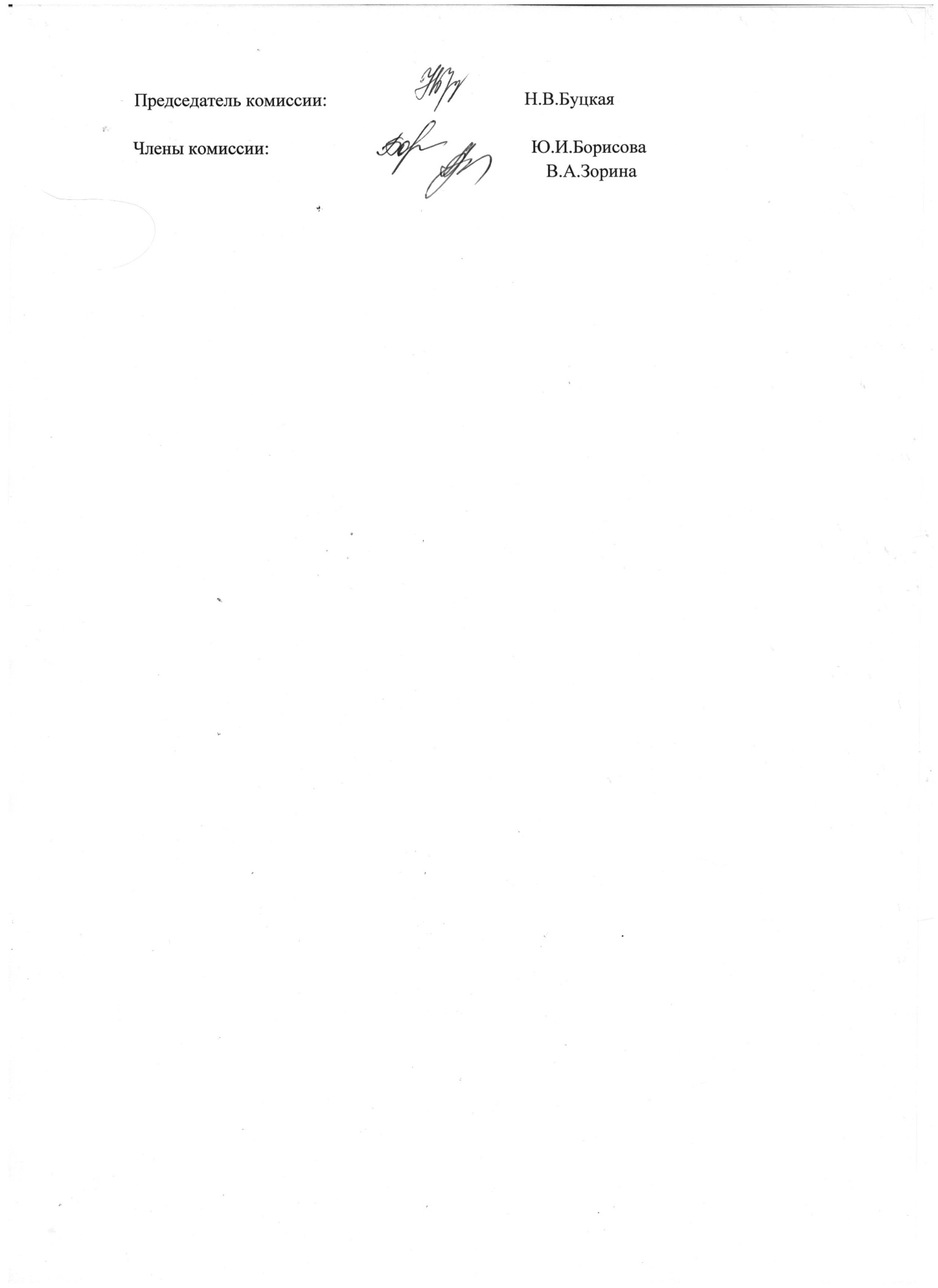 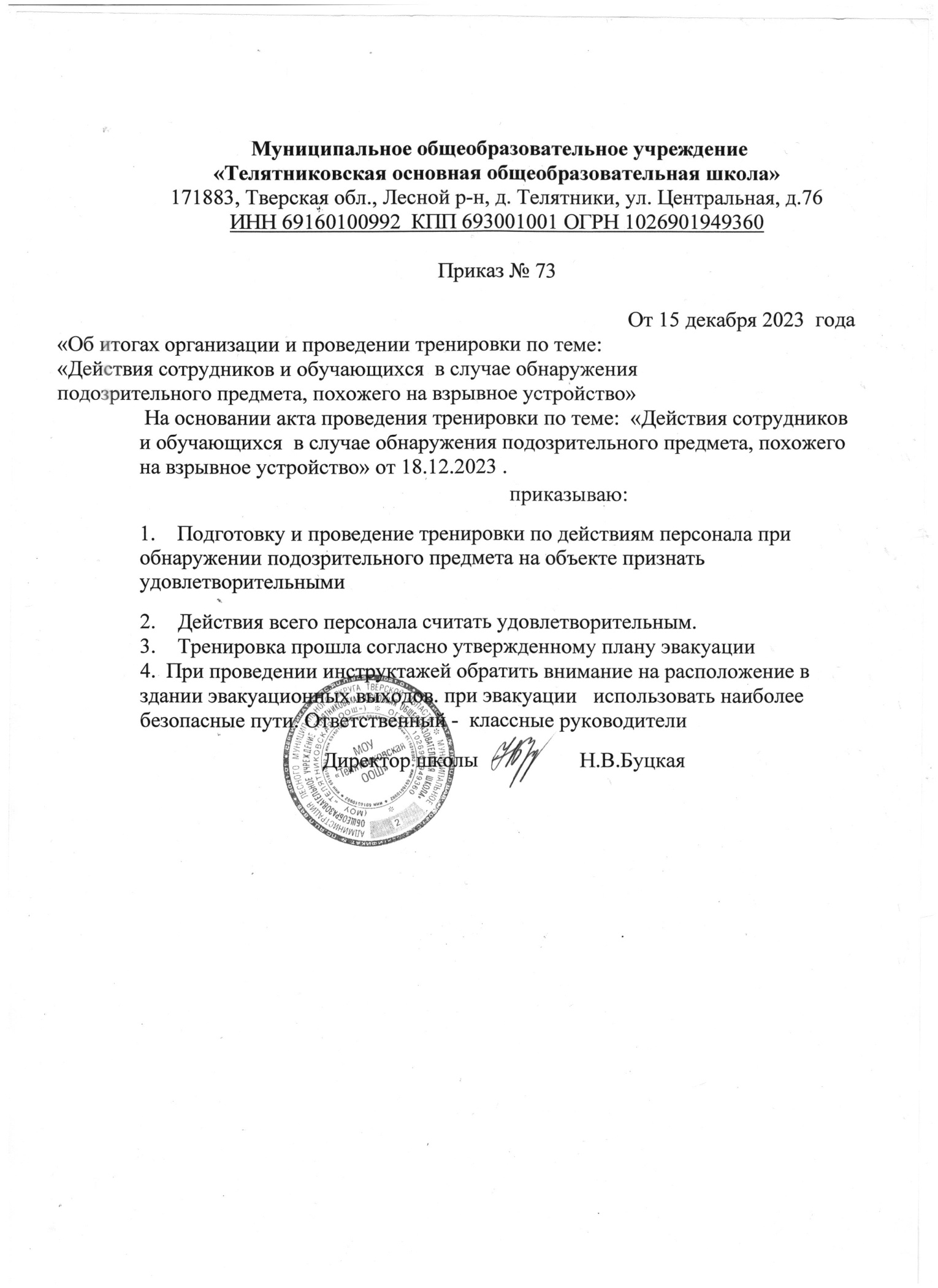 Дата, времяМероприятияОтветственныеДата, времяМероприятияОтветственные123Подготовительный периодИнструктаж и получение задач на проведение учебнойДиректор тренировки по эвакуации.Подготовка сил и средств учреждения.Совещание сотрудников по постановке задачУточнение путей экстренного вывода детей из дошкольного15.12.2023 образовательного учреждения и сосредоточения их в15.12.2023 безопасном месте.Проведение инструктажа-занятия с обучающимися Классные руководители Проверка основных изапасных выходов ,  уточнение  места сосредоточения детей иДиректор сотрудников Ход тренировкиСообщение о случившемся дежурному отделения полиции.Привести в действие кнопку тревожной сигнализации.Подача сигнала об угрозе террористического акта (один длинный непрерывный сигнал АПС и звонка одновременно)Текст сообщения: «В туалете обнаружен подозрительныйДиректор предмет, учителям  организовать экстренныйДиректор предмет, учителям  организовать экстренныйвывод детей, в соответствии с планом эвакуации».Осуществляется экстренный вывод  детей из здания  наУчителя место сбора.Учителя место сбора.18.12.202318.12.202318.12.2023Осуществляется подготовка встречи пожарных расчѐтов иДиректор представителей МЧС.В указанном месте сбора (не менее 50 м. от здания учреждения)осуществляется построение детей и сотрудников, производитсяУчителя подсчѐт выведенных детей для доклада руководителюучреждения.Директор  принимает информацию, руководит и вноситДиректор коррективы в ходе учебной тренировкиДиректор Директор Указание на организованное возвращение в здание .Указание на организованное возвращение в здание .Даѐтся оценка и проводится краткий разбор учебной эвакуации.